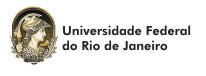 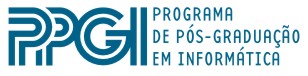  DISSERTAÇÃO DE MESTRADOAluna Ana Paula Cavadas RodriguesTítulo" Resgatando Jovens em Risco Social através da elaboração dos Games Inteligentes e o ensino de ciências”Data, Horário e Local - 24 de outubro de 2018 às 10:30h - Anfiteatro Maria IreneBanca ExaminadoraClaudia Lage Rebello da MottaPresidente / OrientadoraPPGI - UFRJFábio Ferrentini SampaioPPGI - UFRJSean Wolfgand Matsui SiqueiraUNIRIOCarla Verônica Machado MarquesNCE – UFRJFlávia Maria SantoroexternaCarlo Emmanoel Tolla de OliveiraSuplenteNCE – UFRJPriscila Machado Vieira LimaSuplentePPGI - UFRJ